NOTICE OF MEETINGOF THEACT 156 TASK FORCE ON PARENTAGE LAWSDATE:		May 24, 2024TIME:		1:00 p.m.PLACE:	Department of the Attorney General, Hale Auhau		425 Queen Street, Honolulu, HI 96813; 2nd Floor &		Online via Zoom: https://us02web.zoom.us/j/87290505728 		To join by telephone: +1 719 359 4580Webinar ID: 872 9050 5728This meeting will be held using interactive conference technology under Haw. Rev. Stat. § 92-3.7.  Task Force members, staff, and the public can choose to participate in person, online via Zoom, or by telephone. To provide in-person oral testimony: Attend in-person at: Department of the Attorney General, Hale Auhau, 425 Queen Street, 2nd Floor Conference Room, Honolulu, HawaiiTo provide video/Zoom testimony: If you know in advance that you would like to provide testimony, please send your request in a timely manner to: tammy.d.tam@hawaii.gov and derek.r.matsumoto@hawaii.gov with your information, email address, and the agenda item you wish to testify on.  Once your request has been received, you will receive a confirmation email with pertinent information.You may also request access on the day of the meeting once you have joined the Zoom meeting as a participant by clicking the link at the top of the agenda.  When the Chairperson asks for public testimony, you may click the Raise Hand button found on your Zoom screen to indicate that you wish to testify about that agenda item. You will be promoted to a panelist and be allowed to testify.To provide testimony by telephone: If you cannot get internet access, you may get audio-only access by calling the phone number listed above. Upon dialing the number, you will be prompted to enter the Meeting ID listed above. After entering the Meeting ID, you will be asked to either enter your panelist number or wait to be admitted into the meeting. If you are a member of the public, you will not have a panelist number. So, please wait until you are admitted into the meeting.When the Chairperson asks for public testimony, you may indicate you want to testify by entering “*” and then “9” on your phone’s keypad. After entering “*” and then “9”, a voice prompt will let you know that the host of the meeting has been notified. When recognized by the Chairperson, you may unmute yourself by pressing “*” and then “6” on your phone. A voice prompt will let you know that you are unmuted. Once you are finished speaking, please enter “*” and then “6” again to mute yourself.Anyone providing verbal testimony will be asked to identify themselves and the organization they represent, if any.  Testimony shall be limited to three minutes per person per agenda item.To provide written testimony: Please submit written testimony via email to: tammy.d.tam@hawaii.gov and derek.r.matsumoto@hawaii.gov. Written testimony may also be mailed to: Act 156 Task Force on Parentage Laws, c/o Department of the Attorney General, Appellate Division, 425 Queen Street, Honolulu, Hawai‘i 96813. Written testimony may be posted upon the Task Force’s website, therefore, please be mindful of any personal information prior to submitting unless you intend it to be shared. Please submit any written testimony so that it is received at least two days prior to the meeting. Late written testimony will be retained as part of the record and distributed to members of the Task Force as soon as practicable, but we cannot ensure the Task Force will receive it in sufficient time to review, prior to decision-making.Board packet materials:  Board packet materials will be posted at https://ag.hawaii.gov/act-156-task-force-on-parentage-laws/act-156-meeting-notices-agendas-and-materials/.  They may also be viewed in person at the Department of the Attorney General, 425 Queen Street, Honolulu, Hawai‘i 96813.Requesting disability accommodation: If you need an auxiliary aid/service or other accommodation due to a disability, please email tammy.d.tam@hawaii.gov and derek.r.matsumoto@hawaii.gov, or call (808) 586-1360, or mail a request to: Task Force on Parentage Laws, c/o Department of the Attorney General, Appellate Division, 425 Queen Street, Honolulu, Hawai‘i 96813.  Please send your request as soon as possible, and in any event, at least two days prior to the meeting.  If a disability accommodation request is received late, we will try to obtain the auxiliary aid/service or accommodation, but we cannot guarantee that the request will be fulfilled.  Upon request, this notice is available in alternate formats such as large print, Braille, or electronic copy.Executive sessions: The Task Force may go into executive session pursuant to Haw. Rev. Stat. § 92-5(a)(4) to consult with its attorney on questions and issues pertaining to the Task Force’s powers, duties, privileges, immunities, and liabilities.AGENDA OF THE MEETING OF THEACT 156 TASK FORCE ON PARENTAGE LAWSFRIDAY, MAY 24, 2024, 1:00 P.M.Call to Order; Public Notice; Roll Call and Quorum Determination.Roll Taking and Quorum DeterminationPursuant to Haw. Rev. Stat. § 92-3.7(a), each member of the Task Force in a nonpublic location shall state the name of any person eighteen years of age or older who is present at the nonpublic location with the member; provided further that the name of a person under the age of eighteen years shall be stated if the person has a personal business, property, or financial interest on any issue before the Task Force at the meeting.Action ItemsRecommendation and approval of the dissolution of the Legal Parentage Permitted Interaction Group (“PIG”) created September 29, 2023 and the creation of a new Legal Parentage PIG with the same membership, scope of investigation and scope of authority, but with the addition of Sianha Gualano.Non-Action ItemsReports and discussion on the proposed contents of their respective final reports and proposed legislation by:a.  the Legal Parentage PIGb.  the Birth Heritage PIGc.  the Assisted Reproduction and Surrogacy PIG Discussion regarding the internal deadlines and meeting schedule of the Task Force.AdjournmentJOSH GREEN, M.D.GOVERNOR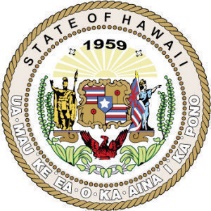 STATE OF HAWAIIDEPARTMENT OF THE ATTORNEY GENERALKa ʻOihana O Ka Loio Kuhina425 Queen StreetHonolulu, Hawaii 96813(808) 586-1500ANNE E. LOPEZATTORNEY GENERALMATTHEW S. DVONCHFIRST DEPUTY ATTORNEY GENERAL